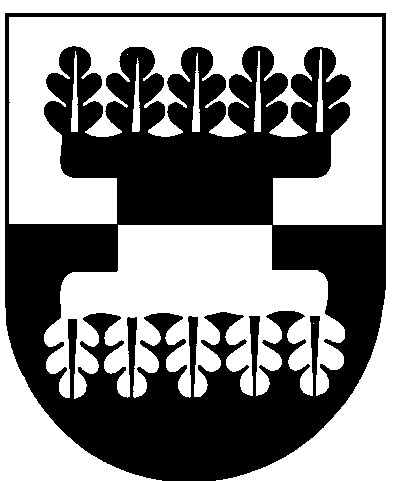 ŠILALĖS RAJONO SAVIVALDYBĖS ADMINISTRACIJOSDIREKTORIUSĮSAKYMASDĖL LĖŠŲ SKYRIMO ŠILALĖS RAJONO ETNINĖS KULTŪROS PLĖTROS PROGRAMOS PARENGIMO IR ĮGYVENDINIMO PRIEMONEI2021 m. gegužės  20 d. Nr.  DĮV- 589                                                                      ŠilalėVadovaudamasis Lietuvos Respublikos vietos savivaldos įstatymo 29 straipsnio 8 dalies 2 punktu, Šilalės rajono etninės kultūros plėtros programos, patvirtintos Šilalės rajono savivaldybės tarybos 2021 m. vasario 26 d. sprendimu Nr. T1-36 „Dėl Šilalės rajono etninės kultūros plėtros programos patvirtinimo“, 26 punktu, Šilalės rajono savivaldybės administracijos nuostatų, patvirtintų Šilalės rajono savivaldybės tarybos 2020 m. lapkričio 27 d. sprendimu Nr. T1-288 „Dėl Šilalės rajono savivaldybės administracijos nuostatų patvirtinimo“, 28 punktu ir atsižvelgdamas į Etninės kultūros plėtros programos įgyvendinimo komisijos 2021 m. gegužės 19 d. posėdžio protokolą Nr.T19-29 (11.1E):1. S k i r i u  iš Kultūros ugdymo ir etnokultūros puoselėjimo programos (05) Šilalės rajono etninės kultūros plėtros programos parengimo ir įgyvendinimo priemonei (05.01.01.01) 5550 Eur:Asociacijai „Upynos miestelio bendruomenė“ – 200 Eur – videoklipo „Aš myliu Upyną“ gamybai;Kaltinėnų miestelio bendruomenei – 200 Eur – „Kaltinėnams – 650. Miestelio istorijos puslapiai“;Lietuvos pensininkų sąjungos „Bočiai“ Šilalės rajono bendrijai – 300 Eur – Šilalės krašto senolių papročiai ir tradicijos;Šilalės r. Kvėdarnos Kazimiero Jauniaus gimnazijai – 300 Eur – „Modernus folkloras –5“;Šilalės r. Pajūrio Stanislovo Biržiškio gimnazijai – 200 Eur – „Ten, kur širdis“;Šilalės rajono savivaldybės administracijos Bilionių seniūnijai – 500 Eur – plenerui „Šimtmečio veidai ir vaizdai“ organizuoti;Šilalės rajono savivaldybės kultūros centro Kaltinėnų kultūros namams – 200 Eur – kūrybinių dirbtuvių ciklo „Aš myliu kūrybą“ edukaciniams užsiėmimams (tęstinis);Šilalės rajono savivaldybės kultūros centro Kvėdarnos kultūros namams – 300 Eur – „Kas apsakys žemaiti būda“;Šilalės rajono savivaldybės kultūros centro Laukuvos kultūros namams – 200 Eur – kūrybinių dirbtuvių ciklo „Kūryba teikia džiaugsmą“ edukaciniams užsiėmimams;Šilalės rajono savivaldybės kultūros centro Pajūralio laisvalaikio salei – 200 Eur – „Kupolinės“;Šilalės rajono savivaldybės kultūros centro Pajūrio laisvalaikio salei – 250 Eur – „Turgus – istorijos veidrodis“;Šilalės rajono savivaldybės kultūros centro Upynos kultūros namams – 500 Eur – Medžiagos parengimas muzikinei kompaktinei plokštelei „Laba dina“;Šilalės rajono savivaldybės kultūros centro Žadeikių laisvalaikio salei – 400 Eur – „Žadeikiai – dalelė gyvenimo tavo“;Šilalės rajono savivaldybės viešajai bibliotekai – 400 Eur – „Mezgimo suolelis“;Šilalės rajono socialinių paslaugų namams – 300 Eur – „Atrask save praeities lobiuose... 11“;Šilalės Vlado Statkevičiaus muziejui – 700 Eur – „Įamžinkime Lietuvos Respublikos laisvės gynėjo Vytauto Vaitkaus atminimą“;VšĮ „Kraštomanija“ – 400 Eur – „Interaktyvus Lembo kaimo pažinimas“.2. Nustatau, kad vykdytojai per 15 darbo dienų nuo informacijos apie skirtas lėšas gavimo pateikia Šilalės rajono savivaldybės administracijos direktoriui tvirtinti programos sąmatos 2 egzempliorius ir paruoštą lėšų finansavimo sutartį (2 egz.). 3. Pavedu Savivaldybės administracijos Centralizuotam buhalterinės apskaitos skyriui pervesti lėšas 1 punkte nurodytiems pareiškėjams pagal sudarytas lėšų finansavimo sutartis.4. Pavedu paskelbti šį įsakymą savivaldybės interneto svetainėje www.silale.lt.Šis įsakymas gali būti skundžiamas Lietuvos Respublikos administracinių bylų teisenos įstatymo nustatyta tvarka Lietuvos administracinių ginčų komisijos Klaipėdos apygardos skyriui (H. Manto g. 37, 92236 Klaipėda) arba Regionų apygardos administracinio teismo Klaipėdos rūmams (Galinio Pylimo g. 9, 91230 Klaipėda) per vieną mėnesį nuo šio įsakymo paskelbimo arba įteikimo suinteresuotam asmeniui dienos.  Administracijos direktoriaus pavaduotojas,pavaduojantis direktorių					                   Osvaldas Šarmavičius